ANEXO IIMODELO DE AUTODECLARAÇÃO - COMPROVANTE DE RESIDÊNCIANa	falta	de	documentos	próprios,	aptos	a	comprovarem minha	residência, e domicílio, eu____________________________________________________,nacionalidade:_______________, estado	civil:__________________,  portador do RG nº 	____________________e CPF nº 	_____________________, declaro ser residente e domiciliado no seguinte endereço:_______________________________________________________________________Declaro sob as penas previstas na legislação, que as informações prestadas nesta declaração são verdadeiras, estando ciente das penalidades do Art. 299 do Código Penal Brasileiro.Arapiraca/AL, 	de 	de 	.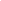 Assinatura